TRƯỜNG ĐẠI HỌC VĂN LANGKHOA: XÂY DỰNGĐỀ THI KẾT THÚC HỌC PHẦNHọc kỳ 3 , năm học 2021 - 2022Mã học phần: 213_DXD0150_01Tên học phần: Kết cấu bê tông cốt thép 1Mã nhóm lớp học phần: K24X01, K24X02, K24X03	Thời gian làm bài (phút/ngày): 90 phútHình thức thi: Tự luậnCách thức nộp bài (Giảng viên ghi rõ yêu cầu):- Upload file bài làm (word, excel, pdf…);	- Upload hình ảnh bài làm 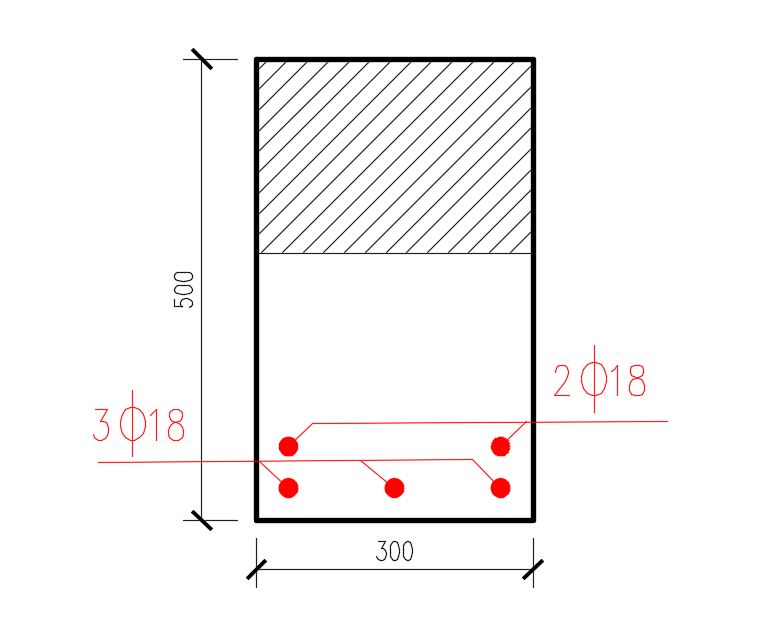 Câu 1 (4 điểm): Cho dầm có tiết diện chữ nhật với kích thước b  h = 300  500 (mm); bêtông B20 với hệ số điều kiện làm việc γb=0,85. Cốt thép dọc chịu moment làm căng thớ dưới của dầm gồm 5Ф18 thuộc nhóm CB300-V được bố trí 2 lớp như hình vẽ. Nội lực sinh ra dưới tác dụng của tải trọng xuất hiện trong dầm M = 135 kN.M. Hỏi dầm có đủ khả năng chịu lực hay không? Câu 2 (6 điểm): Cột BTCT chịu nén có tiết diện chữ nhật b  h = 250  450 (mm); chiều cao của cột là 4200 mm, hệ số phụ thuộc Ѱ = 0,8. Bê tông cấp độ bền B20, γb=0,85. Cốt thép nhóm CB300-V. Nội lực M= 132 kN.m; N = 502 kN. Cột thuộc kết cấu siêu tĩnh. Tính toán và bố trí cốt thép đối xứng cho cột. Ngày biên soạn: 22/07/2022Giảng viên biên soạn đề thi: TS. Vũ Hồ NamNgày kiểm duyệt: 23/07/2022Trưởng (Phó) Khoa/Bộ môn kiểm duyệt đề thi: TS. Nguyễn Hoàng Tùng